Ausschreibung:     	Das Fjordpferd mit anderen Augen sehen   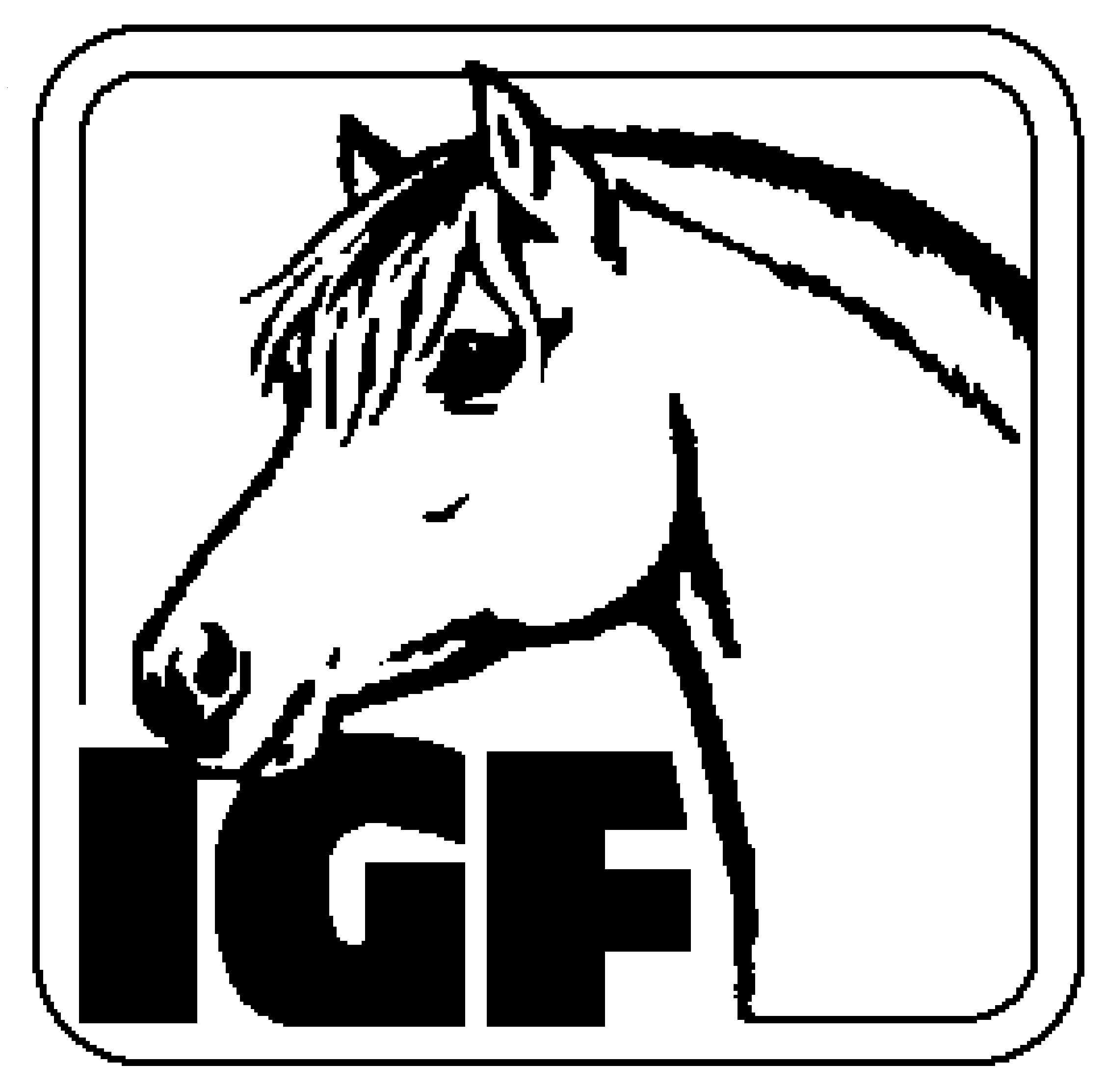  Ritterhof Heiligenthal, 10. – 11.03.2018Veranstalter:			IGF e.V., Teichweg 6, 31619 Binnen				Tel.: 05023-983239, Fax: 05023-9000330Ausrichter			IGF Regionalgruppe Sachsen – Anhalt				Jana Beiersdörfer	Tel. 034783 900066				Rosenweg 10, 06347 Gerbstedt OT AdendorfTermin / Ort:			Samstag	10.03.2018		17.00 - 19.00 Uhr				Sonntag 	11.03.2018 		09.00 - 16.00 Uhr				Ritterhof Heiligenthal, 				06347 Gerbstedt, OT Heiligenthal, HelmsdorferStr.15	Alter der Teilnehmer:	ab 12 JahreNenngelder:			bar zu zahlen Vorort 				IGF -  Mitglieder		     5,00  €				Nicht - Mitglieder		   10,00  €Anmeldung  an:		Jana Beiersdörfer, Rosenweg 10, 06347 Gerbstedt OT Adendorf					oder per Email an jana@adendorf.com  Tel: 034783 900066Inhalt der Veranstaltung:	Das Fjordpferd mit anderen Augen sehenIm Idealfall ist für uns das eigene Pferd das allerschönste. Trotzdem ist es interessant, wie einerfahrener Züchter oder auch ein Zuchtrichter es betrachten würde. Nach welchen Kriterien guckt er überhaupt, was ist davon für den Gebrauch als Freizeit- oder Sportpferd wichtig? Was ist mir wichtig?Wie stelle ich mein Pferd an der Hand optimal vor? Warum auf einer Dreiecksbahn?Wir werde uns mit der Lehre vom Körperbau und der daraus folgenden Funktion als Gebrauchspferd befassen. Neben optimalen räumlichen Gegebenheiten erwarten uns herzliche Gastfreundschaft und jede Menge Fjordpferde zum praktischen Üben. Alle pferdeinteressierten Menschen sind willkommen, vom Neueinsteiger bis zum Zuchtrichter. Damit wir gleich einsteigen können, sollten die Teilnehmer die wichtigsten Körperteile des Pferdes benennen können.Kursleiter: Susanne Petersen, Zuchtrichterin für Fjordpferde national und internationalSamstag Abend machen wir es und noch gemütlich und schnacken Pferdegeschichten und Sonntag gibt es einen kleine Mittagsimbiss, dessen Kosten wir ganz einfach auf die Teilnehmer umlegen  :)Übernachtung: möglich in der Ferienwohnung auf dem Ritterhof.Absprache direkt mit Elisabeth Busch, Tel: 034783 900064 oder Email: e.busch@web.deBesondere Bestimmungen:Den Anweisungen des Veranstalters und seiner Beauftragten ist während der Veranstaltung unbedingt Folge zu leisten.Es besteht zwischen dem Veranstalter, dem Ausrichter und dem Veranstaltungsleiter einerseits und den Teilnehmern, Besuchern, Pferdebesitzern und Reitern/Fahrern andererseits kein Vertragsverhältnis. Mithin ist jede Haftung für Diebstahl, Verletzungen bei Menschen und Pferden oder Beschädigung von Sachen ausgeschlossen. Insbesondere sind die Teilnehmer nicht “Gehilfen” im Sinne der §§ 278 und 831 BGB.Mit Abgabe der schriftlichen Nennung bzw. bei zugelassener Nachmeldung mit Eintreffen auf dem Veranstaltungsplatz erkennt der Teilnehmer die Bestimmungen dieser Ausschreibung verbindlich an.Für jedes Pferd muss eine Tierhalterhaftpflichtversicherung bestehen; jedes Pferd muss frei von (ansteckenden) Krankheiten und ausreichend geimpft sein.Für Kinder unter 18 Jahren besteht Helmpflicht! Älteren Teilnehmern wird das Tragen eines Helmes empfohlen.  (angepasster Helm - DIN Norm - mit 3 oder 4 Punkt - Sicherung) Bei Geländeritten und -prüfungen ist die Sturzweste für alle Teilnehmer Pflicht. Bei Ausritten ins Gelände / Wald sind Sturzwesten empfehlenswert. 